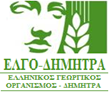 ΑΙΤΗΣΗ ΥΠΟΨΗΦΙΟΤΗΤΑΣΠΡΟΣ ΤΟΝ ΕΛΛΗΝΙΚΟ ΓΕΩΡΓΙΚΟ ΟΡΓΑΝΙΣΜΟ – ΔΗΜΗΤΡΑ / ΙΝΣΤΙΤΟΥΤΟ ……………………………………………….(με όλες τις συνέπειες του νόμου για ψευδή δήλωση)Επώνυμο: ……………………….…………...…………………………... Όνομα: .…………………….……..……………………………………Πτυχίο (ή Δίπλωμα:) ………………………………………………………………………….………………………………..………………………Έτος γέννησης: ………………………………..……… Τόπος γέννησης: ………………………..…………….…………….……..…………Όνομα και επώνυμο του πατέρα: ……………………………………………………………………………….……………………….………Όνομα και επώνυμο της μητέρας: …………………………………………….…………..………………………………………………….…Διεύθυνση κατοικίας: Οδός: ……………………………………………………….………………….…… Αρ: ……….. Τ.Κ.: …………….Πόλη: ………..………………………………………………..…….…….. Τηλ.: ………….………………………...………..Διεύθυνση εργασίας: Οδός: ……………………………………………………………..………………… Αρ: …….….. Τ.Κ.: ……………..Πόλη: ………..………………………………………………..…….…….. Τηλ.: ………….………………………...…………………………………..Κινητό τηλ: ……………….………….…………………….. e-mail: …………....………………………………………..……………………………Υποβάλλω αίτηση για την κατάληψη της θέσης ερευνητή Βαθμίδας …..  με γνωστικό αντικείμενο ……………………………………………………………………………………………………………………………………..…………, στο Ινστιτούτο …………………………………………, σύμφωνα με την αριθμ. …………….……..….  Προκήρυξη του Ελληνικού Γεωργικού Οργανισμού – ΔΗΜΗΤΡΑ (με Αριθμό Διαδικτυακής Ανάρτησης ΑΔΑ: ………………………………)Συνημμένα υποβάλλω:1. Αναλυτικό Βιογραφικό Σημείωμα.2. Αντίγραφα τίτλων σπουδών, με τα οποία αποδεικνύονται τα απαιτούμενα τυπικά προσόντα.3. Φωτοαντίγραφο των δύο όψεων της αστυνομικής ταυτότητας.4. Υπεύθυνη Δήλωση του Ν. 1599/1986.5. Όλα τα αποδεικτικά στοιχεία επί των αναφερόμενων στο βιογραφικό σημείωμα, ενδεικτικά αποδεικτικά στοιχεία για τα ερευνητικά έργα, πάσης φύσεως δημοσιεύσεις, διδακτορική διατριβή, κ.λπ.Δεσμεύομαι ότι θα προσκομίσω τα πρωτότυπα έγγραφα για όλα τα αντίγραφα που υποβάλλω ως συνημμένα.Δηλώνω υπεύθυνα ότι οι πληροφορίες που δίνονται στο σύνολο των εντύπων αυτής της αίτησης είναι ακριβείς και αληθείς, καθώς και ότι τα στοιχεία που περιέχονται στο Βιογραφικό Σημείωμα που υποβάλλω είναι ταυτόσημα.Ημερομηνία: ___/___/______ΥΠΟΓΡΑΦΗ